Приложение № 1ТЕХНИЧЕСКОЕ ЗАДАНИЕ Наименование, характеристики и количество запрашиваемого товара:2. Требования к объекту закупки:№ п/п.№ п/п.НаименованиеНаименованиеНаименованиеКод ОКПД-2Кол-во11Комплект оборудования для автоматизированной системы информирования пользователей автодорог (дорожное табло переменной информации)Комплект оборудования для автоматизированной системы информирования пользователей автодорог (дорожное табло переменной информации)Комплект оборудования для автоматизированной системы информирования пользователей автодорог (дорожное табло переменной информации)26.30.11.1901Поставка комплекта оборудования для автоматизированной системы метеорологического обеспечения эксплуатации автомобильных дорог (ТПИ) включает в себя доставку, монтаж, наладку, ввод в эксплуатацию, инструктаж (обучение) специалистов Заказчика, осуществляющих его использование и обслуживание, гарантийное техническое обслуживание поставленного оборудования.Поставка комплекта оборудования для автоматизированной системы метеорологического обеспечения эксплуатации автомобильных дорог (ТПИ) включает в себя доставку, монтаж, наладку, ввод в эксплуатацию, инструктаж (обучение) специалистов Заказчика, осуществляющих его использование и обслуживание, гарантийное техническое обслуживание поставленного оборудования.Поставка комплекта оборудования для автоматизированной системы метеорологического обеспечения эксплуатации автомобильных дорог (ТПИ) включает в себя доставку, монтаж, наладку, ввод в эксплуатацию, инструктаж (обучение) специалистов Заказчика, осуществляющих его использование и обслуживание, гарантийное техническое обслуживание поставленного оборудования.Поставка комплекта оборудования для автоматизированной системы метеорологического обеспечения эксплуатации автомобильных дорог (ТПИ) включает в себя доставку, монтаж, наладку, ввод в эксплуатацию, инструктаж (обучение) специалистов Заказчика, осуществляющих его использование и обслуживание, гарантийное техническое обслуживание поставленного оборудования.Поставка комплекта оборудования для автоматизированной системы метеорологического обеспечения эксплуатации автомобильных дорог (ТПИ) включает в себя доставку, монтаж, наладку, ввод в эксплуатацию, инструктаж (обучение) специалистов Заказчика, осуществляющих его использование и обслуживание, гарантийное техническое обслуживание поставленного оборудования.Поставка комплекта оборудования для автоматизированной системы метеорологического обеспечения эксплуатации автомобильных дорог (ТПИ) включает в себя доставку, монтаж, наладку, ввод в эксплуатацию, инструктаж (обучение) специалистов Заказчика, осуществляющих его использование и обслуживание, гарантийное техническое обслуживание поставленного оборудования.Поставка комплекта оборудования для автоматизированной системы метеорологического обеспечения эксплуатации автомобильных дорог (ТПИ) включает в себя доставку, монтаж, наладку, ввод в эксплуатацию, инструктаж (обучение) специалистов Заказчика, осуществляющих его использование и обслуживание, гарантийное техническое обслуживание поставленного оборудования.Основные технические сведенияОсновные технические сведенияОсновные технические сведенияОсновные технические сведенияОсновные технические сведенияОсновные технические сведенияОсновные технические сведенияШирина (мм.)Ширина (мм.)Ширина (мм.)Ширина (мм.)не менее 3840не менее 3840не менее 3840Высота (мм.)Высота (мм.)Высота (мм.)Высота (мм.)не менее 960не менее 960не менее 960Глубина (с учетом кронштейна, мм.)Глубина (с учетом кронштейна, мм.)Глубина (с учетом кронштейна, мм.)Глубина (с учетом кронштейна, мм.)не более 450не более 450не более 450Яркость (кд/м2)Яркость (кд/м2)Яркость (кд/м2)Яркость (кд/м2)не менее 3100 и не более 12400не менее 3100 и не более 12400не менее 3100 и не более 12400ФункционалФункционалФункционалФункционалЗаконченное решение, которое обеспечивает доставку видео сигнала с АРМ оператора непосредственно на ТПИ, без потери качества изображения. Возможность обслуживания панелей табло без демонтажа, управление табло с помощью специального программного обеспечения в составе АСМО.Законченное решение, которое обеспечивает доставку видео сигнала с АРМ оператора непосредственно на ТПИ, без потери качества изображения. Возможность обслуживания панелей табло без демонтажа, управление табло с помощью специального программного обеспечения в составе АСМО.Законченное решение, которое обеспечивает доставку видео сигнала с АРМ оператора непосредственно на ТПИ, без потери качества изображения. Возможность обслуживания панелей табло без демонтажа, управление табло с помощью специального программного обеспечения в составе АСМО.Требования к составу оборудованияТребования к составу оборудованияТребования к составу оборудованияТребования к составу оборудованияТребования к составу оборудованияТребования к составу оборудованияТребования к составу оборудования№НаименованиеНаименованиеТребуемые технические характеристикиТребуемые технические характеристикиТребуемые технические характеристикиКол-во1Система отображения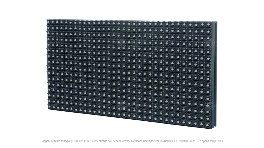 Система отображенияСветодиодное уличное табло переменной информации, предназначенное для установки на: Автомагистралях: для частичного перекрытия полос, временного ограничения скорости, реорганизации дорожного движения, дублирования сигналов светофора, предупреждений (например, о неблагоприятных погодных условиях);Мостах: для информирования о категориях автотранспорта, имеющихся ограничениях по скорости, высоте и весу, погодных условиях;Тоннелях: для различных предупреждений, информации об аварийных участках, ограничений по высоте, проведении ремонтных работ;Платных дорогах: для уведомления о стоимости и условиях проезда, общих предупреждений и донесения специальной информации;в режиме 24 часа и 7 дней в неделю.Характеристики:Тип панели: светодиодная полноцветная панель;Применение: уличное;Соответствие стандартам РФ: ГОСТ Р 56350-2015, ГОСТ Р 56351-2015;Шаг пикселя горизонтальный (мм): не более 20;Шаг пикселя вертикальный (мм): не более 20;Количество светодиодов в пикселе: не менее 3; Пиковая яркость диодов красного цвета (кд/m2): не менее 3100;Пиковая яркость диодов зеленого цвета (кд/m2): не менее 3720;Пиковая яркость диодов желтого цвета (кд/m2): не менее 7440;Пиковая яркость диодов белого цвета (кд/m2): не менее 12400;Минимальное расстояние восприятия (м): не более 15;Разрядность цвета, бит/цвет: не менее 16;Количество воспроизводимых цветовых оттенков, трлн: не менее 281,5;Соотношение сторон: не менее 4:1;Разрешение панели (пиксель): 192:48; Количество пикселей (шт.): не менее 9216; Частота регенерации (Гц): не реже 1000;Частота кадров (Гц): не реже 75;Контрастность: не хуже 1000:1;Угол обзора горизонтальный: 70/140;Угол обзора вертикальный: 60/120;Площадь видимой области (м2): не менее 4; Разъемы:Ethernet, HDMI, Power;Комплектация:Автономный контроллер: не менее 1 комплекта;Технологические кабели: не менее 1 комплекта;Запасные части и принадлежности: не менее 1 комплекта;Трансляционное программное обеспечение: не менее 1 комплекта;Эксплуатационная документация: наличие;Питание:Средняя потребляемая мощность: не более 2500 Вт;Максимальная потребляемая мощность: не более 5000 Вт;Потребляемая мощность в режиме ожидания: не более 50 Вт;Условия эксплуатации:Нижняя граница допустимой температуры эксплуатации: не более -40°C;Верхняя граница допустимой температуры эксплуатации: не менее 50°C;Размеры и вес:Ширина панели: не менее 3840 мм;Высота панели: не менее 960 мм;Глубина панели: не более 300 мм;Вес табло (кг): не более 260; Прочее:Класс защиты лицевой поверхности: не хуже IP66 по ГОСТ 14254-96Материал блока панели: алюминиевый сплав;Тип обслуживания: с задней стороны.Светодиодное уличное табло переменной информации, предназначенное для установки на: Автомагистралях: для частичного перекрытия полос, временного ограничения скорости, реорганизации дорожного движения, дублирования сигналов светофора, предупреждений (например, о неблагоприятных погодных условиях);Мостах: для информирования о категориях автотранспорта, имеющихся ограничениях по скорости, высоте и весу, погодных условиях;Тоннелях: для различных предупреждений, информации об аварийных участках, ограничений по высоте, проведении ремонтных работ;Платных дорогах: для уведомления о стоимости и условиях проезда, общих предупреждений и донесения специальной информации;в режиме 24 часа и 7 дней в неделю.Характеристики:Тип панели: светодиодная полноцветная панель;Применение: уличное;Соответствие стандартам РФ: ГОСТ Р 56350-2015, ГОСТ Р 56351-2015;Шаг пикселя горизонтальный (мм): не более 20;Шаг пикселя вертикальный (мм): не более 20;Количество светодиодов в пикселе: не менее 3; Пиковая яркость диодов красного цвета (кд/m2): не менее 3100;Пиковая яркость диодов зеленого цвета (кд/m2): не менее 3720;Пиковая яркость диодов желтого цвета (кд/m2): не менее 7440;Пиковая яркость диодов белого цвета (кд/m2): не менее 12400;Минимальное расстояние восприятия (м): не более 15;Разрядность цвета, бит/цвет: не менее 16;Количество воспроизводимых цветовых оттенков, трлн: не менее 281,5;Соотношение сторон: не менее 4:1;Разрешение панели (пиксель): 192:48; Количество пикселей (шт.): не менее 9216; Частота регенерации (Гц): не реже 1000;Частота кадров (Гц): не реже 75;Контрастность: не хуже 1000:1;Угол обзора горизонтальный: 70/140;Угол обзора вертикальный: 60/120;Площадь видимой области (м2): не менее 4; Разъемы:Ethernet, HDMI, Power;Комплектация:Автономный контроллер: не менее 1 комплекта;Технологические кабели: не менее 1 комплекта;Запасные части и принадлежности: не менее 1 комплекта;Трансляционное программное обеспечение: не менее 1 комплекта;Эксплуатационная документация: наличие;Питание:Средняя потребляемая мощность: не более 2500 Вт;Максимальная потребляемая мощность: не более 5000 Вт;Потребляемая мощность в режиме ожидания: не более 50 Вт;Условия эксплуатации:Нижняя граница допустимой температуры эксплуатации: не более -40°C;Верхняя граница допустимой температуры эксплуатации: не менее 50°C;Размеры и вес:Ширина панели: не менее 3840 мм;Высота панели: не менее 960 мм;Глубина панели: не более 300 мм;Вес табло (кг): не более 260; Прочее:Класс защиты лицевой поверхности: не хуже IP66 по ГОСТ 14254-96Материал блока панели: алюминиевый сплав;Тип обслуживания: с задней стороны.Светодиодное уличное табло переменной информации, предназначенное для установки на: Автомагистралях: для частичного перекрытия полос, временного ограничения скорости, реорганизации дорожного движения, дублирования сигналов светофора, предупреждений (например, о неблагоприятных погодных условиях);Мостах: для информирования о категориях автотранспорта, имеющихся ограничениях по скорости, высоте и весу, погодных условиях;Тоннелях: для различных предупреждений, информации об аварийных участках, ограничений по высоте, проведении ремонтных работ;Платных дорогах: для уведомления о стоимости и условиях проезда, общих предупреждений и донесения специальной информации;в режиме 24 часа и 7 дней в неделю.Характеристики:Тип панели: светодиодная полноцветная панель;Применение: уличное;Соответствие стандартам РФ: ГОСТ Р 56350-2015, ГОСТ Р 56351-2015;Шаг пикселя горизонтальный (мм): не более 20;Шаг пикселя вертикальный (мм): не более 20;Количество светодиодов в пикселе: не менее 3; Пиковая яркость диодов красного цвета (кд/m2): не менее 3100;Пиковая яркость диодов зеленого цвета (кд/m2): не менее 3720;Пиковая яркость диодов желтого цвета (кд/m2): не менее 7440;Пиковая яркость диодов белого цвета (кд/m2): не менее 12400;Минимальное расстояние восприятия (м): не более 15;Разрядность цвета, бит/цвет: не менее 16;Количество воспроизводимых цветовых оттенков, трлн: не менее 281,5;Соотношение сторон: не менее 4:1;Разрешение панели (пиксель): 192:48; Количество пикселей (шт.): не менее 9216; Частота регенерации (Гц): не реже 1000;Частота кадров (Гц): не реже 75;Контрастность: не хуже 1000:1;Угол обзора горизонтальный: 70/140;Угол обзора вертикальный: 60/120;Площадь видимой области (м2): не менее 4; Разъемы:Ethernet, HDMI, Power;Комплектация:Автономный контроллер: не менее 1 комплекта;Технологические кабели: не менее 1 комплекта;Запасные части и принадлежности: не менее 1 комплекта;Трансляционное программное обеспечение: не менее 1 комплекта;Эксплуатационная документация: наличие;Питание:Средняя потребляемая мощность: не более 2500 Вт;Максимальная потребляемая мощность: не более 5000 Вт;Потребляемая мощность в режиме ожидания: не более 50 Вт;Условия эксплуатации:Нижняя граница допустимой температуры эксплуатации: не более -40°C;Верхняя граница допустимой температуры эксплуатации: не менее 50°C;Размеры и вес:Ширина панели: не менее 3840 мм;Высота панели: не менее 960 мм;Глубина панели: не более 300 мм;Вес табло (кг): не более 260; Прочее:Класс защиты лицевой поверхности: не хуже IP66 по ГОСТ 14254-96Материал блока панели: алюминиевый сплав;Тип обслуживания: с задней стороны.12Монтажные элементыМонтажные элементыТип крепления: болтовой соединение с помощью крепёжных пластинХарактеристики:Глубина кронштейна: не более 200 мм;Материал: сталь.Тип крепления: болтовой соединение с помощью крепёжных пластинХарактеристики:Глубина кронштейна: не более 200 мм;Материал: сталь.Тип крепления: болтовой соединение с помощью крепёжных пластинХарактеристики:Глубина кронштейна: не более 200 мм;Материал: сталь.13Коммутационное оборудованиеКоммутационное оборудованиеМатричный усилитель-распределитель 2:4 сигналов HDMIХарактеристики:Максимально допустимое разрешение передаваемого сигнала: 2048х1536;HDMI входы: не менее 2 шт.;HDMI выходы: не менее 4 шт.;Гарантийные обязательства, год: не менее 3;Управление по каналу RS-232: наличие;Габариты:Ширина: не более 94 мм;Высота: не более 42 мм;Глубина: не более 115 мм.Матричный усилитель-распределитель 2:4 сигналов HDMIХарактеристики:Максимально допустимое разрешение передаваемого сигнала: 2048х1536;HDMI входы: не менее 2 шт.;HDMI выходы: не менее 4 шт.;Гарантийные обязательства, год: не менее 3;Управление по каналу RS-232: наличие;Габариты:Ширина: не более 94 мм;Высота: не более 42 мм;Глубина: не более 115 мм.Матричный усилитель-распределитель 2:4 сигналов HDMIХарактеристики:Максимально допустимое разрешение передаваемого сигнала: 2048х1536;HDMI входы: не менее 2 шт.;HDMI выходы: не менее 4 шт.;Гарантийные обязательства, год: не менее 3;Управление по каналу RS-232: наличие;Габариты:Ширина: не более 94 мм;Высота: не более 42 мм;Глубина: не более 115 мм.14Система управленияСистема управленияАвтономный контроллер управления через LAN. Характеристики:Источник управления: ПК;Интерфейс управления: TCP/IP;Формат входного сигнала: RGB-VGA;Габариты:Ширина: не более 250 мм;Высота: не более 165 мм;Глубина: не более 300 мм.Исполнение: стальной корпус, внешний источник питания, индикация состояния.Автономный контроллер управления через LAN. Характеристики:Источник управления: ПК;Интерфейс управления: TCP/IP;Формат входного сигнала: RGB-VGA;Габариты:Ширина: не более 250 мм;Высота: не более 165 мм;Глубина: не более 300 мм.Исполнение: стальной корпус, внешний источник питания, индикация состояния.Автономный контроллер управления через LAN. Характеристики:Источник управления: ПК;Интерфейс управления: TCP/IP;Формат входного сигнала: RGB-VGA;Габариты:Ширина: не более 250 мм;Высота: не более 165 мм;Глубина: не более 300 мм.Исполнение: стальной корпус, внешний источник питания, индикация состояния.14Система управленияСистема управленияМаршрутизаторХарактеристики:Исполнение: Пластиковый корпус; Габариты, не более: 76 х 160 х 30 мм; Вес, не более: 250 г; Диапазон рабочих температур: от -30°С до +70°.Стандарты связи: GPRS; EDGE; UMTS (3G); HSDPA (3G); HSUPA (3G);Резервная SIM-карта   МаршрутизаторХарактеристики:Исполнение: Пластиковый корпус; Габариты, не более: 76 х 160 х 30 мм; Вес, не более: 250 г; Диапазон рабочих температур: от -30°С до +70°.Стандарты связи: GPRS; EDGE; UMTS (3G); HSDPA (3G); HSUPA (3G);Резервная SIM-карта   МаршрутизаторХарактеристики:Исполнение: Пластиковый корпус; Габариты, не более: 76 х 160 х 30 мм; Вес, не более: 250 г; Диапазон рабочих температур: от -30°С до +70°.Стандарты связи: GPRS; EDGE; UMTS (3G); HSDPA (3G); HSUPA (3G);Резервная SIM-карта   15Кабельная системаКабельная системаКомплект всех кабелей, необходимых для коммутации и совместного функционирования всего поставляемого оборудования.Комплект всех кабелей, необходимых для коммутации и совместного функционирования всего поставляемого оборудования.Комплект всех кабелей, необходимых для коммутации и совместного функционирования всего поставляемого оборудования.1Требования к программному обеспечениюТребования к программному обеспечениюТребования к программному обеспечениюТребования к программному обеспечениюТребования к программному обеспечениюТребования к программному обеспечениюТребования к программному обеспечению6Специальное программное обеспечениеСпециальное программное обеспечениеСпециальное программное обеспечение для управления отображением информации на таблоТребования к функциональности:Клиент-серверная архитектураСпециальное программное обеспечение для управления отображением информации на таблоТребования к функциональности:Клиент-серверная архитектураСпециальное программное обеспечение для управления отображением информации на таблоТребования к функциональности:Клиент-серверная архитектура1Требования к качеству товаров:Поставляемый товар должен быть новым товаром (ранее не находившимся в использовании у Поставщика и (или) у третьих лиц, не прошедшим ремонт (в т.ч. восстановление, замена составных частей), не должен находиться в залоге, под арестом или под иным обременением, должен быть в технически исправном состоянии и не иметь повреждений. Поставляемый товар по своему качеству и комплектности должен соответствовать нормативно-технической документации, действующим стандартам и ТУ.Поставляемый товар должен сопровождаться сертификатами качества, иными документами, подтверждающими соответствие поставляемых товаров установленным стандартам. Документы, подтверждающие качество товара, поставщик обязан предоставить вместе с товаром.Требования к безопасности товаров:Поставляемый товар при обычных условиях его использования, хранения, транспортировки и утилизации должен быть безопасен для жизни, здоровья потребителя, окружающей среды, а также не причинять вред имуществу потребителя в течение срока службы или срока годности товара, установленного производителем. Требования к гарантийному сроку и (или) объему предоставления гарантий качества товара:Гарантия на поставляемый товар не должна быть меньше объема гарантий для данного вида товаров, установленных заводом-изготовителем и должен распространяться на весь объем товара, в течение всего гарантийного срока, установленного на него, но не менее 24 месяцев.Гарантийные обязательства должны быть подтверждены документом, подтверждающим гарантию. Документы, подтверждающие гарантию, должны быть скрепленные печатью поставщика, и переданы Заказчику при приемке товара.Требования к упаковке товара:Товар должен быть поставлен в таре и упаковке, обеспечивающих сохранность товара в условиях поставки, а также неоднократную их погрузку и разгрузку. Упаковка (тара) и маркировка товара должны соответствовать требованиям ГОСТа, а упаковка (тара) и маркировка импортного товара - международным стандартам упаковки (тары).Требования к отгрузке товара:Доставка товара до места принятия их Заказчиком (г. Москва, ул. 1-ая Магистральная, 23) осуществляется силами и средствами Поставщика, либо с привлечением третьих лиц за свой счёт. Все виды погрузо-разгрузочных работ, включая работы с применением грузоподъемных средств, осуществляются Поставщиком собственными техническими средствами или за свой счёт.Способ доставки товара определяется Поставщиком самостоятельно, с учетом обеспечения своевременности и передачи Заказчику и сохранности товара. 